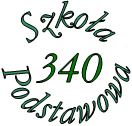 Szkoła Podstawowa Nr 340 im. Profesora Bogusława Molskiego 02 - 793 Warszawa, ul. Lokajskiego 3 22 546 61 20, 22 649 49 70, sp340@edu.um.warszawa.plZARZĄDZENIE NR 7/2021Dyrektora Szkoły Podstawowej nr 340 im. Profesora  Bogusława Molskiegow Warszawiez dnia 22 marca 2021 roku w sprawie czasowego ograniczenia funkcjonowania jednostek systemu oświaty w związku 
z zapobieganiem, przeciwdziałaniem i zwalczaniem COVID-19 od 22 marca do 11 kwietnia 2021 r. na podstawie:Rozporządzenia Ministra Edukacji i Nauki z dnia 18 marca 2021 r. zmieniającego rozporządzenie w sprawie czasowego ograniczenia funkcjonowania jednostek systemu oświaty w związku z zapobieganiem, przeciwdziałaniem i zwalczaniem COVID-19 (Dz.U. z 2021 r. poz. 502).  § 1Wprowadza się zmiany w Zasadach dotyczące kształcenia na odległość w Szkole Podstawowej nr 340 im. Profesora Bogusława Molskiego w okresie czasowego ograniczenia jej funkcjonowania.§ 2Traci moc Zarządzenie dyrektora nr 5 z dnia 1 lutego 2021 r. oraz Zarządzenie dyrektora 
nr 6 z dnia 15 marca 2021 r. w sprawie czasowego ograniczenia funkcjonowania jednostek systemu oświaty w związku z zapobieganiem, przeciwdziałaniem i zwalczaniem COVID-19.§ 3Od 22 marca 2021 r. do 11 kwietnia 2021 r. naukę w trybie zdalnym będą realizowali uczniowie klas I – VIII.§ 4Dla dzieci z klas I-III, których rodzice pracują w podmiotach leczniczych lub wykonują zadania publiczne w związku ze zwalczaniem COVID-19, szkoła na wniosek rodziców organizuje opiekę świetlicową oraz zajęcia zdalne na terenie szkoły. § 5Dzieci z oddziałów przedszkolnych kontynuują zajęcia stacjonarne z zachowaniem zasad reżimu sanitarnego, określonych w wytycznych MEiN, Ministerstwa Zdrowia i Głównego Inspektoratu Sanitarnego. § 6W przypadku uczniów z klas I–VIII, którzy z uwagi na rodzaj niepełnosprawności nie mogą realizować zajęć z wykorzystaniem metod i technik kształcenia na odległość w miejscu zamieszkania, dyrektor szkoły ma obowiązek:zorganizować dla tych uczniów zajęcia w szkole lubumożliwić tym uczniom realizację zajęć z wykorzystaniem metod i technik kształcenia na odległość na terenie szkoły.§ 7W przypadku uczniów z klas I–VIII, którzy z uwagi na brak możliwości realizowania zajęć 
z wykorzystaniem metod i technik kształcenia na odległość, nie mogą realizować tych zajęć 
w miejscu zamieszkania, dyrektor szkoły może umożliwić tym uczniom realizację zajęć 
z wykorzystaniem metod i technik kształcenia na odległość na terenie szkoły.§ 8Dla uczniów klas VIII dyrektor szkoły może zapewnić w szkole konsultacje indywidualne lub grupowe z nauczycielem prowadzącym zajęcia edukacyjne z przedmiotów, z których uczeń przystępuje do egzaminu ósmoklasisty.§ 9Dyrektor szkoły może udostępnić pomieszczenia w szkole do przeprowadzania poszczególnych stopni konkursów, olimpiad lub turniejów, o których mowa w przepisach wydanych na podstawie art. 22 ust. 2 pkt 8 ustawy z dnia 7 września 1991 r. o systemie oświaty.§ 10Niniejsze zarządzenie stanowi informację dla nauczycieli, uczniów i rodziców Szkoły Podstawowej nr 340 im. Profesora Bogusława Molskiego. § 11Niniejsze zarządzenie wchodzi w życie z dniem 22 marca 2021 r.Małgorzata AntonowiczDyrektor SP 340